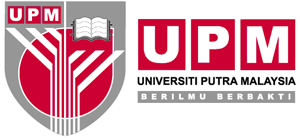 OPERASI PERKHIDMATAN SOKONGANPUSAT PEMBANGUNAN MAKLUMAT DAN KOMUNIKASIKod Dokumen:  IDEC/PEM/SS01SENARAI SEMAK PENGUJIAN UNIT SISTEM APLIKASINO. RUJUKANNO. RUJUKANOPR/iDEC/PEM/                / OPR/iDEC/PEM/                / OPR/iDEC/PEM/                / NAMA PROJEKNAMA PROJEKPENGUJIAN KALI KEPENGUJIAN KALI KETARIKH PENGUJIANTARIKH PENGUJIANBilModulModulKeputusanLulus(L) / Gagal(G)Lampiran cetakan data/cetakan error/screenshots bagi keputusan gagal sahajaModul Daftar PenggunaModul Daftar PenggunaSEMAKAN DAN PENGESAHANSEMAKAN DAN PENGESAHANSEMAKAN DAN PENGESAHANSEMAKAN DAN PENGESAHANSEMAKAN DAN PENGESAHANDilaksanakan oleh Penguji :.....................................................................TandatanganNama :Tarikh :Dilaksanakan oleh Penguji :.....................................................................TandatanganNama :Tarikh :Dilaksanakan oleh Penguji :.....................................................................TandatanganNama :Tarikh :Disahkan oleh Pengurus Projek/Penyelia:............................................................TandatanganNama :Tarikh :Disahkan oleh Pengurus Projek/Penyelia:............................................................TandatanganNama :Tarikh :